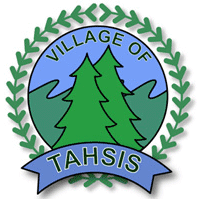 THE RECREATION CENTRE WILL BE CLOSED 
MONDAY, AUGUST 7th 
FOR B.C. DAY. 